 Colegio Isabel Riquelme 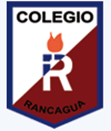     U.T.P.GUÍA DIGITAL N°2TAREAASIGNATURA: OrientaciónCURSO: 6° básicoDOCENTE: Silvia Castillo JaraSEMANA: 06 al 10 de abrilOBJETIVO DE LA CLASE: Dar ejemplos de situaciones en donde se observe la solidaridad.Actividad: Escribe en tu cuaderno 10 acciones que tu hayas realizado y que demuestren el valor de la solidaridad, recuerda escribir con letra clara para que pueda ser leída por otros con facilidad. Puedes realizarlo de la siguiente manera:Ejemplo:Nro.Acción1El mes pasado ayudé a un compañero de clase.2Le regalé mis juguetes que no utilizaba a un vecino345678910